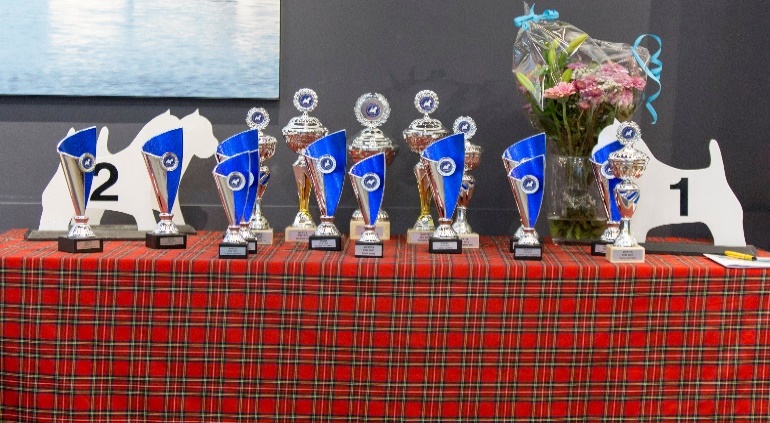 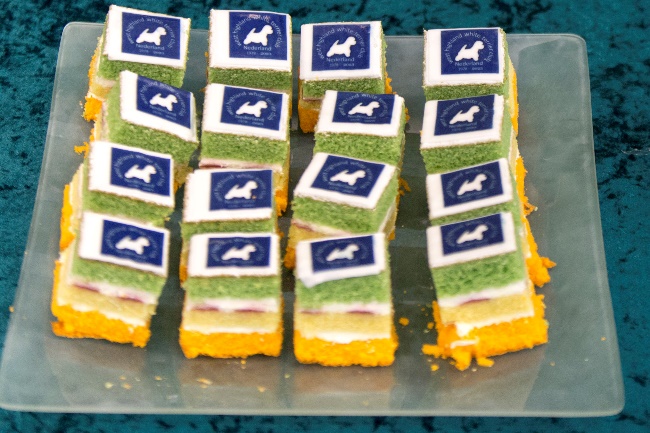                                                    1						2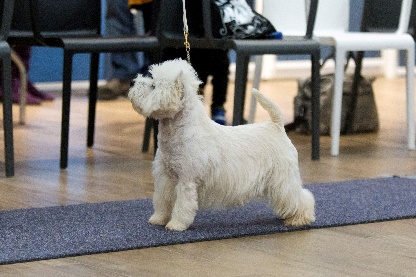 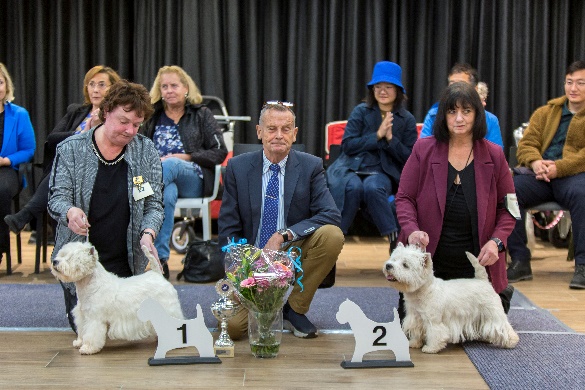 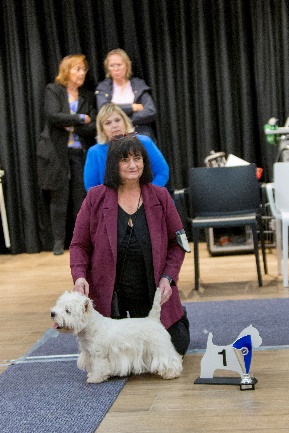 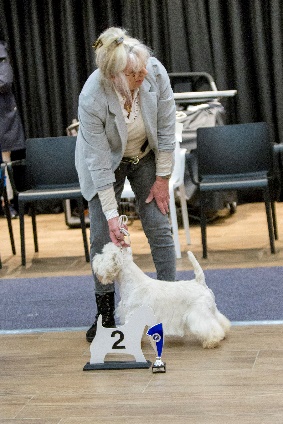 		3						4	                  5    			    6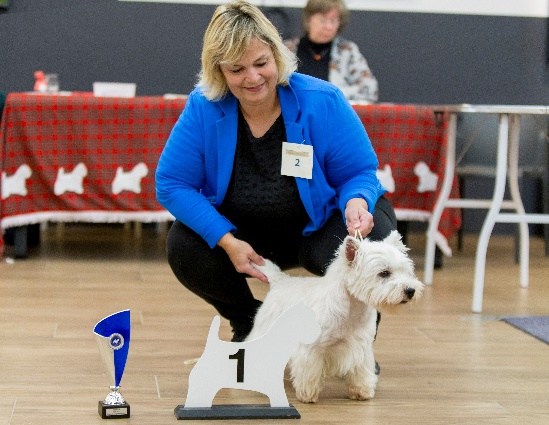 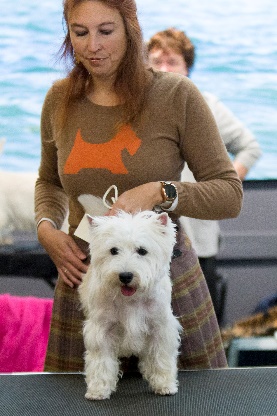 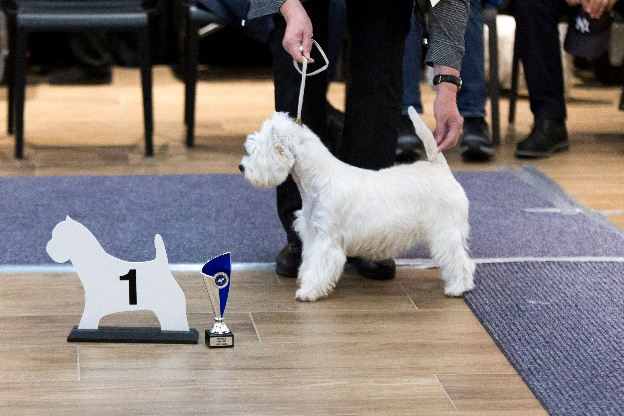 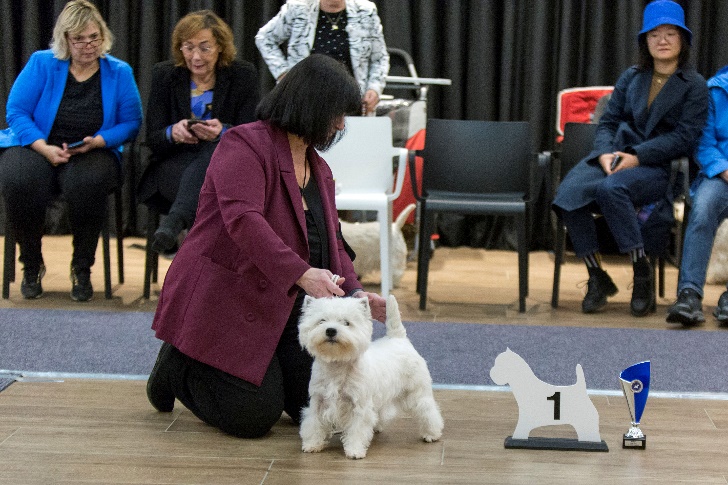 	    7                                                  8                                          9                                                      10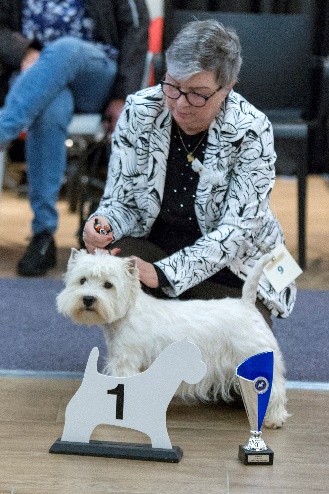 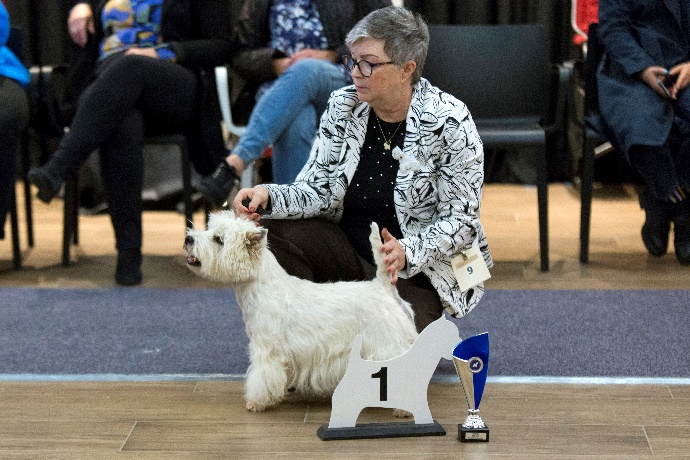 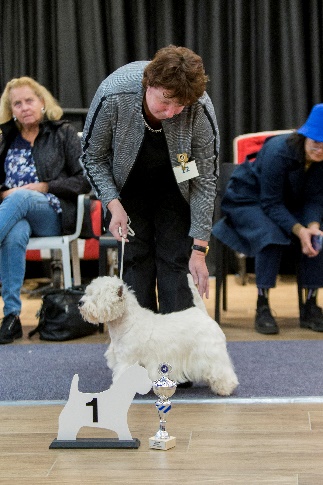           11                                                          12                                               13                                                                 Foto nr. 1 prijzentafel                                                                   Nr. 8  3G openklas reuen PercifalNr. 2 cake met club logo 1978-2023                                          Nr. 9 beste puppy KCM teefje Rockcliff’s Cheeke LassNr. 3 eindfoto met keurmeester Hans vd Berg                        Nr.10 1U jeugdklas teven Veni Vidi Vici Dolce Con SpiritoNr.4  kampioen reu Unique’N’Untamed Dolce Con Spirito    Nr. 11 1ZG jonge honden teven Wild Romance von Haus BorgNr. 5 res. kampioen reu Caithness Pokerface                           Nr. 12  res. kampioen teef Fiery She Devil von Haus Borg Nr. 6 1U fokkersklas reuen Caithness Peter Pan                      Nr.13  kamp.teef/ BOB/Clubwinner23 Rockcliff’s Kiss me TwiceNr. 7 1ZG jonge hondenklas reuen Vasco NunezDe Bilbao Dolce Con Spirito